CHAPTER 211FEDERAL AID FOR URBAN RENEWAL PROJECTS§5351.  PurposeThe purpose of this chapter is to assist municipalities and their urban renewal authorities to obtain the additional federal capital grants for urban renewal projects which are available under the United States Housing Act of 1949, Public Law 81-171, Title I, as amended.  The additional federal capital grants, as local grants-in-aid for federally assisted urban renewal projects being or to be undertaken by municipalities or their urban renewal authorities, establish the aggregate amount of expenditures made by an educational institution of higher learning or hospital directly or through a private redevelopment corporation, for land, buildings and structures located in areas adjacent to or in the immediate vicinity of federally assisted urban renewal projects if the land, buildings or structures are to be redeveloped or rehabilitated by the institution for educational or hospital uses in accordance with a development plan approved under state or local law after public hearing and found acceptable by the Housing and Home Finance Administrator after considering the standards specified in the United States Housing Act of 1949, Public Law 81-171, Title I, Section 110(b), as amended. The additional federal capital grants are available in an amount equal to 2 or 3 times the aggregate amount of such expenditures.  [PL 1987, c. 737, Pt. A, §2 (NEW); PL 1987, c. 737, Pt. C, §106 (NEW); PL 1989, c. 6 (AMD); PL 1989, c. 9, §2 (AMD); PL 1989, c. 104, Pt. C, §§8, 10 (AMD).]SECTION HISTORYPL 1987, c. 737, §§A2,C106 (NEW). PL 1989, c. 6 (AMD). PL 1989, c. 9, §2 (AMD). PL 1989, c. 104, §§C8,10 (AMD). §5352.  DefinitionsAs used in this chapter, unless the context otherwise indicates, the following terms have the following meanings.  [PL 1987, c. 737, Pt. A, §2 (NEW); PL 1987, c. 737, Pt. C, §106 (NEW); PL 1989, c. 6 (AMD); PL 1989, c. 9, §2 (AMD); PL 1989, c. 104, Pt. C, §§8, 10 (AMD).]1.  Development plan.  "Development plan" means a plan proposed by an educational institution of higher learning or a private redevelopment corporation for the redevelopment and renewal of a project area.  This plan must conform to:A.  The municipality's comprehensive plan; and  [PL 1987, c. 737, Pt. A, §2 (NEW); PL 1987, c. 737, Pt. C, §106 (NEW); PL 1989, c. 6 (AMD); PL 1989, c. 9, §2 (AMD); PL 1989, c. 104, Pt. C, §§8, 10 (AMD).]B.  The requirements of chapter 203 with respect to the content of redevelopment or renewal plans.  [PL 1987, c. 737, Pt. A, §2 (NEW); PL 1987, c. 737, Pt. C, §106 (NEW); PL 1989, c. 6 (AMD); PL 1989, c. 9, §2 (AMD); PL 1989, c. 104, Pt. C, §§8, 10 (AMD).][PL 1987, c. 737, Pt. A, §2 (NEW); PL 1987, c. 737, Pt. C, §106 (NEW); PL 1989, c. 6 (AMD); PL 1989, c. 9, §2 (AMD); PL 1989, c. 104, Pt. C, §§8, 10 (AMD).]2.  Educational institution of higher learning.  "Educational institution of higher learning" means an educational institution, no part of the net earnings of which inures to the benefit of any private shareholder or individual, which provides an educational program for which it awards a baccalaureate or more advanced degree, or provides for not less than a 2-year program which is acceptable for full credit towards such a degree.  The institution must be accredited by a national accrediting agency or association or, if not so accredited, its credits must be accepted, on transfer, by at least 3 accredited educational institutions for credit on the same basis as if transferred from an educational institution that is accredited.[PL 1987, c. 737, Pt. A, §2 (NEW); PL 1987, c. 737, Pt. C, §106 (NEW); PL 1989, c. 6 (AMD); PL 1989, c. 9, §2 (AMD); PL 1989, c. 104, Pt. C, §§8, 10 (AMD).]3.  Hospital.  "Hospital" means any public or private hospital licensed by the State, no part of the net earnings of which inures to the benefit of any private shareholder or individual.[PL 1987, c. 737, Pt. A, §2 (NEW); PL 1987, c. 737, Pt. C, §106 (NEW); PL 1989, c. 6 (AMD); PL 1989, c. 9, §2 (AMD); PL 1989, c. 104, Pt. C, §§8, 10 (AMD).]4.  Hospital uses.  "Hospital uses" means uses related to the functions of a hospital in providing care and treatment of the ill or injured, including the housing, feeding and care of resident interns, physicians and nurses.[PL 1987, c. 737, Pt. A, §2 (NEW); PL 1987, c. 737, Pt. C, §106 (NEW); PL 1989, c. 6 (AMD); PL 1989, c. 9, §2 (AMD); PL 1989, c. 104, Pt. C, §§8, 10 (AMD).]5.  Municipality.  "Municipality" means any municipality which is authorized under chapter 203, directly or through its urban renewal authority, to undertake and carry out redevelopment or renewal projects.[PL 1987, c. 737, Pt. A, §2 (NEW); PL 1987, c. 737, Pt. C, §106 (NEW); PL 1989, c. 6 (AMD); PL 1989, c. 9, §2 (AMD); PL 1989, c. 104, Pt. C, §§8, 10 (AMD).]6.  Private redevelopment corporation.  "Private redevelopment corporation" means any corporation which is wholly owned or controlled by one or more educational institutions of higher learning or a corporation which operates on behalf of an educational institution on a nonprofit basis.[PL 1987, c. 737, Pt. A, §2 (NEW); PL 1987, c. 737, Pt. C, §106 (NEW); PL 1989, c. 6 (AMD); PL 1989, c. 9, §2 (AMD); PL 1989, c. 104, Pt. C, §§8, 10 (AMD).]7.  Project area.  "Project area" means a slum area or a blighted, deteriorated or deteriorating area.[PL 1987, c. 737, Pt. A, §2 (NEW); PL 1987, c. 737, Pt. C, §106 (NEW); PL 1989, c. 6 (AMD); PL 1989, c. 9, §2 (AMD); PL 1989, c. 104, Pt. C, §§8, 10 (AMD).]SECTION HISTORYPL 1987, c. 737, §§A2,C106 (NEW). PL 1989, c. 6 (AMD). PL 1989, c. 9, §2 (AMD). PL 1989, c. 104, §§C8,10 (AMD). §5353.  Preparation and approval of development plansThe legislative body of any municipality may approve, after a public hearing, a development plan proposed by any educational institution of higher learning or hospital located in the municipality, or by a private redevelopment corporation, for the redevelopment and renewal of a project area, adjacent to or in the immediate vicinity of the location of principal buildings of the institution or hospital, or a major branch of the institution or hospital, where teaching or research is done or where students or faculty live, and the area of an urban renewal project, assisted under the United States Housing Act of 1949, Public Law 81-171, Title I, as amended, which is being undertaken by the municipality or its urban renewal authority. Any state educational institution of higher learning, hospital or private redevelopment corporation may prepare these development plans.  Any city may authorize any educational institution of higher learning or hospital established and maintained by the city to prepare development plans.  [PL 1987, c. 737, Pt. A, §2 (NEW); PL 1987, c. 737, Pt. C, §106 (NEW); PL 1989, c. 6 (AMD); PL 1989, c. 9, §2 (AMD); PL 1989, c. 104, Pt. C, §§8, 10 (AMD).]SECTION HISTORYPL 1987, c. 737, §§A2,C106 (NEW). PL 1989, c. 6 (AMD). PL 1989, c. 9, §2 (AMD). PL 1989, c. 104, §§C8,10 (AMD). §5354.  Public hearingBefore approving any development plan under section 5353, the municipal legislative body or the municipality's urban renewal authority shall hold a public hearing on the development plan.  This public hearing must be held not less than 7 nor more than 14 days after notice of the time, place and purpose of the hearing has been published in a newspaper having general circulation in the municipality.  [PL 1987, c. 737, Pt. A, §2 (NEW); PL 1987, c. 737, Pt. C, §106 (NEW); PL 1989, c. 6 (AMD); PL 1989, c. 9, §2 (AMD); PL 1989, c. 104, Pt. C, §§8, 10 (AMD).]SECTION HISTORYPL 1987, c. 737, §§A2,C106 (NEW). PL 1989, c. 6 (AMD). PL 1989, c. 9, §2 (AMD). PL 1989, c. 104, §§C8,10 (AMD). §5355.  Cooperation in carrying out approved development planIf the municipal legislative body approves a development plan for a project area, the municipality and its urban renewal authority may cooperate with the educational institution of higher learning, hospital or private redevelopment corporation in carrying out the approved development plan and, for that purpose, may contract with the educational institution, hospital or private redevelopment corporation for the exercise of any of the powers of the municipality and its urban renewal authority.  Any municipality or its urban renewal authority, any state educational institution of higher learning and, when authorized by a city, any educational institution of higher learning or hospital established and maintained by any city may do all things and may take any actions that are necessary or desirable to ensure that it obtains credit as a local grant-in-aid for the aggregate amount of expenditures made by any such educational institution, hospital or redevelopment corporation which would be eligible under the United States Housing Act of 1949, Title I, as amended.  [PL 1987, c. 737, Pt. A, §2 (NEW); PL 1987, c. 737, Pt. C, §106 (NEW); PL 1989, c. 6 (AMD); PL 1989, c. 9, §2 (AMD); PL 1989, c. 104, Pt. C, §§8, 10 (AMD).]SECTION HISTORYPL 1987, c. 737, §§A2,C106 (NEW). PL 1989, c. 6 (AMD). PL 1989, c. 9, §2 (AMD). PL 1989, c. 104, §§C8,10 (AMD). The State of Maine claims a copyright in its codified statutes. If you intend to republish this material, we require that you include the following disclaimer in your publication:All copyrights and other rights to statutory text are reserved by the State of Maine. The text included in this publication reflects changes made through the First Regular and First Special Session of the 131st Maine Legislature and is current through November 1. 2023
                    . The text is subject to change without notice. It is a version that has not been officially certified by the Secretary of State. Refer to the Maine Revised Statutes Annotated and supplements for certified text.
                The Office of the Revisor of Statutes also requests that you send us one copy of any statutory publication you may produce. Our goal is not to restrict publishing activity, but to keep track of who is publishing what, to identify any needless duplication and to preserve the State's copyright rights.PLEASE NOTE: The Revisor's Office cannot perform research for or provide legal advice or interpretation of Maine law to the public. If you need legal assistance, please contact a qualified attorney.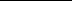 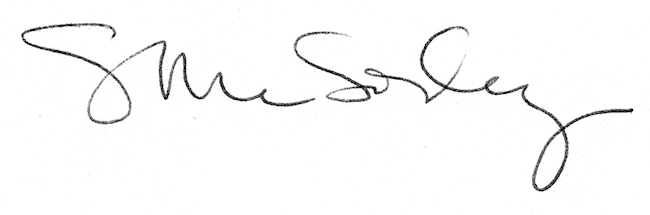 